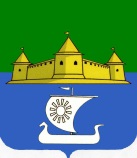 МУНИЦИПАЛЬНОЕ ОБРАЗОВАНИЕ«МОРОЗОВСКОЕ ГОРОДСКОЕ ПОСЕЛЕНИЕ ВСЕВОЛОЖСКОГО МУНИЦИПАЛЬНОГО РАЙОНА ЛЕНИНГРАДСКОЙ ОБЛАСТИ»СОВЕТ ДЕПУТАТОВР Е Ш Е Н И Еот 17 августа 2020 года № 55        В связи с необходимостью внесения изменений в бюджет, Совет депутатов принялРЕШЕНИЕ:          1. Внести в решение Совета депутатов от 26 декабря 2019 года № 72 «О бюджете  муниципального образования «Морозовское городское поселение Всеволожского муниципального района Ленинградской области» на 2020  год и на плановый период 2021 и 2022 годов» (далее – решение) следующие изменения:        1.1. Изложить п. 1 статьи 1 решения в новой редакции: «1. Утвердить основные характеристики бюджета муниципального образования «Морозовское городское поселение Всеволожского муниципального района Ленинградской области» на 2020 год:прогнозируемый общий объем доходов бюджета муниципального образования «Морозовское городское поселение Всеволожского муниципального района Ленинградской области» в сумме 138 904,6тысяч рублей; общий объем расходов бюджета муниципального образования «Морозовское городское поселение Всеволожского муниципального района Ленинградской области» в сумме 150 591,6тысяч рублей;прогнозируемый дефицит бюджета муниципального образования «Морозовское городское поселение Всеволожского муниципального района Ленинградской области в сумме 11 687,0 тысяч рублей.»1.2. Изложить п.3  статьи 6 решения в новой редакции:«3. Утвердить расходы на обеспечение деятельности Совета депутатов муниципального образования «Морозовское городское поселение Всеволожского муниципального района Ленинградской области» на 2020 год в сумме 4 545,6 тысяч рублей.»2.  Приложение № 3 «Доходы бюджета МО «Морозовское городское поселение» на 2020 год» к решению изложить в новой редакции (прилагается).3.  Приложение № 7 «Распределение  бюджетных ассигнований по целевым статьям (муниципальным программам муниципального образования «Морозовское городское поселение Всеволожского муниципального района Ленинградской области» и непрограммным направлениям деятельности), группам и подгруппам видов расходов классификации расходов бюджетов, а также по разделам и подразделам классификации расходов бюджета на 2020 год» к решению изложить в новой редакции (прилагается).4. Приложение № 9 «Ведомственная структура расходов бюджета муниципального образования  «Морозовское городское поселение Всеволожского муниципального района Ленинградской области» на 2020 год» к решению изложить в новой редакции (прилагается).5. Приложение № 11 «Распределение бюджетных ассигнований по разделам и подразделам классификации расходов бюджетов на 2020 год» к решению изложить в новой редакции (прилагается).6. Опубликовать настоящее решение в газете «Ладожские новости» и разместить на официальном сайте муниципального образования «Морозовское городское поселение Всеволожского муниципального района Ленинградской области» adminmgp.ru.7. Настоящее решение вступает в силу после его официального опубликования.8. Контроль исполнения решения возложить на постоянную комиссию совета депутатов по бюджету, налогам, инвестициям, экономическому развитию, торговле, бытовому обслуживанию, общественному питанию и предпринимательству.Глава муниципального образования					Е.Б. ЕрмаковаО внесении изменений в решение Совета депутатов от 26 декабря 2019 года №72 «О бюджете муниципального образования «Морозовское городское поселение Всеволожского муниципального района Ленинградской области» на 2020 год и на плановый период 2021 и 2022 годов»Приложение № 3Приложение № 3Приложение № 3к решению Совета депутатовк решению Совета депутатовк решению Совета депутатовМО «Морозовское городское поселение»МО «Морозовское городское поселение»МО «Морозовское городское поселение»от 17 августа 2020 года № 55от 17 августа 2020 года № 55от 17 августа 2020 года № 55ДОХОДЫДОХОДЫДОХОДЫ бюджета МО «Морозовское городское поселение» на 2020 год бюджета МО «Морозовское городское поселение» на 2020 год бюджета МО «Морозовское городское поселение» на 2020 годКодНаименованиеСумма на 2020 год (тыс.руб.)10000000000000000НАЛОГОВЫЕ И НЕНАЛОГОВЫЕ ДОХОДЫ97 205,410100000000000000Налоги на прибыль, доходы32 393,210102000010000110Налог на доходы физических лиц32 393,210302000010000100Акцизы по подакцизным товарам (продукции), производимым на территории Российской Федерации1 096,510600000000000000Налоги на имущество26 000,010601030100000110Налог на  имущество  физических  лиц, взимаемый по ставкам,  применяемым к объектам налогообложения, расположенным в границах поселений2 000,010606000000000110Земельный налог24 000,010800000000000000Государственная пошлина50,010804020010000110Государственная пошлина за совершение нотариальных действий должностными лицами органов местного самоуправления,           уполномоченными в соответствии с законодательными  актами Российской Федерации на совершение нотариальных действий50,011100000000000000Доходы от использования имущества, находящегося в государственной и муниципальной собственности3 817,011105013100000120Доходы, получаемые в виде арендной платы за земельные участки, государственная  собственность на которые не разграничена  и  которые расположены в границах городских поселений, а также средства от продажи права на заключение договоров аренды указанных земельных участков1 799,311105025130000120Доходы, получаемые в виде арендной платы, а также средства от продажи права на заключение договоров аренды за земли, находящиеся в собственности городских поселений (за исключением земельных участков  муниципальных бюджетных и автономных учреждений)1 614,011105075130000120Доходы  от  сдачи  в  аренду  имущества, составляющего   казну городских  поселений (за исключением земельных участков)403,711301000000000100Прочие доходы от оказания платных услуг 800,011302995130000130Прочие доходы от компенсации затрат бюджетов городских поселений800,011400000000000000Доходы от продажи материальных и нематериальных активов 31 361,711402053100000410Доходы от реализации иного имущества, находящегося в собственности поселений (за исключением имущества муниципальных автономных учреждений, а также имущества муниципальных унитарных предприятий, в том числе казенных), в части реализации основных средств  по  указанному имуществу             1 134,511406013130000430Доходы от продажи земельных участков, государственная собственность на которые не разграничена и которые расположены в границах городских поселений.20 848,211406025130000430Доходы от продажи земельных участков, находящихся в собственности городских поселений (за исключением земельных участков муниципальных автономных учреждений)9 249,011406313130000430Доходы от реализации иного имущества, находящегося в собственности поселений (за исключением имущества муниципальных автономных учреждений, а также имущества муниципальных унитарных предприятий, в том числе казенных), в части реализации основных средств  по  указанному имуществу             130,011600000000000000Штрафы, санкции, возмещение ущерба 35,011601074010000140Административные штрафы, установленные Главой 7 Кодекса Российской Федерации об административных правонарушениях, за административные правонарушения в области охраны собственности, выявленные должностными лицами органов муниципального контроля35,011700000000000000Прочие неналоговые доходы1 652,011705050130000180Прочие неналоговые доходы бюджетов городских поселений1 652,020000000000000000Безвозмездные поступления41 699,220215001130000150Дотации бюджетам городских поселений на выравнивание бюджетной обеспеченности7 244,220220216130000150Субсидии бюджетам городских поселений на осуществление дорожной деятельности в отношении автомобильных дорог общего пользования, а также капитального ремонта и ремонта дворовых территорий многоквартирных домов, проездов к дворовым территориям многоквартирных домов населенных пунктов1 363,320220077130000150Субсидии бюджетам городских поселений на софинансирование капитальных вложений в объекты муниципальной собственности3 675,820225555130000150Субсидии бюджетам городских поселений на реализацию программ формирования современной городской среды13 760,020229999130000150Прочие субсидии бюджетам городских поселений14 284,620235118130000150Субвенции бюджетам городских поселений на осуществление полномочий по первичному воинскому учету на территориях, где отсутствуют военные комиссариаты534,320230024130000151Субвенции бюджетам городских поселений на выполнение передаваемых полномочий субъектов Российской Федерации7,020705030130000180Прочие безвозмездные поступления в бюджеты городских поселений.830,0Всего доходовВсего доходов138 904,6Приложение № 7Приложение № 7Приложение № 7Приложение № 7Приложение № 7к решению Совета депутатовк решению Совета депутатовк решению Совета депутатовк решению Совета депутатовк решению Совета депутатовМО «Морозовское городское поселение»МО «Морозовское городское поселение»МО «Морозовское городское поселение»МО «Морозовское городское поселение»МО «Морозовское городское поселение»от 17 августа 2020 года № 55от 17 августа 2020 года № 55от 17 августа 2020 года № 55от 17 августа 2020 года № 55от 17 августа 2020 года № 55РАСПРЕДЕЛЕНИЕ                                                                                                                                                                       
  бюджетных ассигнований по целевым статьям 
(муниципальным программам муниципального образования «Морозовское городское поселение 
Всеволожского муниципального района Ленинградской области»
 и непрограммным направлениям деятельности), группам и подгруппам видов расходов классификации расходов бюджетов, а также по разделам и подразделам классификации расходов бюджета на 2020 годРАСПРЕДЕЛЕНИЕ                                                                                                                                                                       
  бюджетных ассигнований по целевым статьям 
(муниципальным программам муниципального образования «Морозовское городское поселение 
Всеволожского муниципального района Ленинградской области»
 и непрограммным направлениям деятельности), группам и подгруппам видов расходов классификации расходов бюджетов, а также по разделам и подразделам классификации расходов бюджета на 2020 годРАСПРЕДЕЛЕНИЕ                                                                                                                                                                       
  бюджетных ассигнований по целевым статьям 
(муниципальным программам муниципального образования «Морозовское городское поселение 
Всеволожского муниципального района Ленинградской области»
 и непрограммным направлениям деятельности), группам и подгруппам видов расходов классификации расходов бюджетов, а также по разделам и подразделам классификации расходов бюджета на 2020 годРАСПРЕДЕЛЕНИЕ                                                                                                                                                                       
  бюджетных ассигнований по целевым статьям 
(муниципальным программам муниципального образования «Морозовское городское поселение 
Всеволожского муниципального района Ленинградской области»
 и непрограммным направлениям деятельности), группам и подгруппам видов расходов классификации расходов бюджетов, а также по разделам и подразделам классификации расходов бюджета на 2020 годРАСПРЕДЕЛЕНИЕ                                                                                                                                                                       
  бюджетных ассигнований по целевым статьям 
(муниципальным программам муниципального образования «Морозовское городское поселение 
Всеволожского муниципального района Ленинградской области»
 и непрограммным направлениям деятельности), группам и подгруппам видов расходов классификации расходов бюджетов, а также по разделам и подразделам классификации расходов бюджета на 2020 годНаименованиеЦСРВРРз,ПРСумма             (тыс. руб.)Муниципальная программа «Обеспечение  функционирования и развития  жилищно-коммунального хозяйства в муниципальном образовании «Морозовское городское поселение Всеволожского муниципального района Ленинградской области»11 0 00 0000018 694,2Основное мероприятие «Электроснабжение»11 0 01 000003 826,4Мероприятия в области электроснабжения11 0 01 020103 826,4Закупка товаров, работ и услуг для обеспечения государственных (муниципальных) нужд11 0 01 020102003 299,6Благоустройство11 0 01 0201020005033 299,6Капитальные вложения в объекты государственной (муниципальной) собственности11 0 01 02010400526,8Благоустройство11 0 01 020104000503526,8Основное мероприятие «Водоснабжение»11 0 02 000009 994,1Мероприятия в области водоснабжения11 0 02 020209 994,1Капитальные вложения в объекты государственной (муниципальной) собственности11 0 02 020204009 994,1Коммунальное хозяйство11 0 02 0202040005029 994,1Основное мероприятие «Газоснабжение»11 0 03 00000200,6Мероприятия в области газоснабжения11 0 03 02030200,6Закупка товаров, работ и услуг для обеспечения государственных (муниципальных) нужд11 0 03 0203020062,5Коммунальное хозяйство11 0 03 02030200050262,5Капитальные вложения в объекты государственной (муниципальной) собственности11 0 03 02030400138,1Коммунальное хозяйство11 0 03 020304000502138,1Основное мероприятие «Водоотведение и дренажная система»11 0 04 000001 727,6Мероприятия в области водоотведения и дренажной системы11 0 04 020401 727,6Закупка товаров, работ и услуг для обеспечения государственных (муниципальных) нужд11 0 04 0204020057,0Коммунальное хозяйство11 0 04 02040200050257,0Закупка товаров, работ и услуг для обеспечения государственных (муниципальных) нужд11 0 04 0204020017,5Благоустройство11 0 04 02040200050317,5Капитальные вложения в объекты государственной (муниципальной) собственности11 0 04 020404001 653,1Благоустройство11 0 04 0204040005031 653,1Основное мероприятие «Теплоснабжение»11 0 05 0000080,2Мероприятия в области теплоснабжения11 0 05 0205080,2Капитальные вложения в объекты государственной (муниципальной) собственности11 0 05 0205040080,2Коммунальное хозяйство11 0 04 02050400050280,2Основное мероприятие «Жилищное хозяйство»11 0 06 000002 865,3Мероприятия в области жилищного хозяйства11 0 06 020602 865,3Закупка товаров, работ и услуг для обеспечения государственных (муниципальных) нужд11 0 06 020602002 715,3Жилищное хозяйство11 0 06 0206020005012 715,3Иные бюджетные ассигнования11 0 06 02060150,0Жилищное хозяйство11 0 06 020608000501150,0Муниципальная программа «Организация культурно - массовых мероприятий, молодежная политика, развитие физической культуры и спорта   в муниципальном образовании «Морозовское городское поселение Всеволожского муниципального района Ленинградской области»12 0 00 0000013 830,0Основное мероприятие « Организация культурно-массовых, общепоселковых мероприятий»12 0 01 000002 672,5Общепоселковые мероприятия муниципального образования12 0 01 006602 672,5Закупка товаров, работ и услуг для обеспечения государственных (муниципальных) нужд12 0 01 006602001 227,6Другие общегосударственные вопросы12 0 01 0066020001131 227,6Социальное обеспечение и иные выплаты населению12 0 01 0066030010,0Другие общегосударственные вопросы12 0 01 00660300011310,0Предоставление субсидий бюджетным, автономным учреждениям и иным некоммерческим организациям12 1 01 006606001 434,9Другие общегосударственные вопросы12 1 01 0066060001131 434,9Основное мероприятие « Организация мероприятий, посвященных профессиональным праздникам, юбилейным  и памятным датам»12 0 02 00000264,0Организация мероприятий, посвященных профессиональным праздникам12 0 02 00620264,0Закупка товаров, работ и услуг для обеспечения государственных (муниципальных) нужд12 0 02 00620200264,0Другие общегосударственные вопросы12 0 02 006202000113264,0Основное мероприятие «Организация мероприятий,  направленных на развитие физической культуры и спорта»12 0 03 0000078,2Развитие спорта в поселении12 0 03 0081078,2Закупка товаров, работ и услуг для обеспечения государственных (муниципальных) нужд12 0 03 0081020056,2Другие вопросы в области физической культуры и спорта12 0 03 00810200110556,2Социальное обеспечение и иные выплаты населению12 0 03 0081030022,0Другие вопросы в области физической культуры и спорта12 0 03 00810300110522,0Основное мероприятие «Организация мероприятий в сфере молодежной политики, в том числе направленных на развитие интеллектуальных и творческих способностей детей и молодежи »12 0 04 00000652,0Мероприятия в области молодежной политики12 0 04 00960652,0Закупка товаров, работ и услуг для обеспечения государственных (муниципальных) нужд12 0 04 00960200409,5Молодежная политика и оздоровление детей12 0 04 009602000707409,5Социальное обеспечение и иные выплаты населению12 0 04 0096030042,0Молодежная политика и оздоровление детей12 0 04 00960300070742,0Предоставление субсидий бюджетным, автономным учреждениям и иным некоммерческим организациям12 0 04 00960600200,5Молодежная политика и оздоровление детей12 0 04 009606000707200,5Основное мероприятие «Обеспечение стимулирующих выплат работникам муниципальных учреждений культуры »12 0 05 000009 637,0Обеспечение стимулирующих выплат работникам муниципальных учреждений культуры из местного бюджета12 0 05 S03604 818,5Предоставление субсидий бюджетным, автономным учреждениям и иным некоммерческим организациям12 0 05 S03606004 818,5Культура12 0 05 S036060008014 818,5Обеспечение стимулирующих выплат работникам муниципальных учреждений культуры из областного бюджета12 0 05 S03604 818,5Предоставление субсидий бюджетным, автономным учреждениям и иным некоммерческим организациям12 0 05 S03606004 818,5Культура12 0 05 S036060008014 818,5Основное мероприятие «Улучшение материально-технической базы МБУ «ДК им. Н.М. Чекалова»12 0 06 0000526,3Развитие общественной инфраструктуры муниципального значения, областной бюджет12 0 06 S4840500,0Предоставление субсидий бюджетным, автономным учреждениям и иным некоммерческим организациям12 0 06 S4840600500,0Культура12 0 06 S48406000801500,0Развитие общественной инфраструктуры муниципального значения, местный бюджет12 0 06 S484026,3Предоставление субсидий бюджетным, автономным учреждениям и иным некоммерческим организациям12 0 06 S484060026,3Культура12 0 06 S4840600080126,3Муниципальная программа «Дорожная деятельность на территории муниципального образования «Морозовское городское поселение Всеволожского муниципального района Ленинградской области»13 0 00 0000017 947,1Основное мероприятие «Ремонт автомобильных дорог и проездов к МКД»13 1 01 000003 621,2Ремонт автомобильных дорог13 0 01 027102 005,1Закупка товаров, работ и услуг для обеспечения государственных (муниципальных) нужд13 0 01 027102002 005,1Дорожное хозяйство (дорожные фонды)13 0 01 0271020004092 005,1Ремонт автомобильных дорог общего пользования местного значения, областной бюджет13 0 01 S01401 363,3Закупка товаров, работ и услуг для обеспечения государственных (муниципальных) нужд13 0 01 S01402001 363,3Дорожное хозяйство (дорожные фонды)13 0 01 S014020004091 363,3Ремонт автомобильных дорог общего пользования местного значения, местный бюджет13 0 01 S0140252,8Закупка товаров, работ и услуг для обеспечения государственных (муниципальных) нужд13 0 01 S0140200252,8Дорожное хозяйство (дорожные фонды)13 0 01 S01402000409252,8Основное мероприятие «Содержание автомобильных дорог «13 0 02 000009 881,7Содержание автомобильных дорог13 0 02 027209 881,7Закупка товаров, работ и услуг для обеспечения государственных (муниципальных) нужд13 0 02 027202009 881,7Дорожное хозяйство (дорожные фонды)13 0 02 0272020004099 881,7Основное мероприятие «Проектирование автомобильных дорог»13 1 03 000003 789,5Строительство (реконструкцию), включая проектирование автомобильных дорог общего пользования местного значения (областной бюджет)13 0 03 S01203 675,8Капитальные вложения в объекты государственной (муниципальной) собственности13 0 03 S01204003 675,8Дорожное хозяйство (дорожные фонды)13 0 03 S012040004093 675,8Строительство (реконструкцию), включая проектирование автомобильных дорог общего пользования местного значения (местный бюджет)13 0 03 S0120113,7Капитальные вложения в объекты государственной (муниципальной) собственности13 0 03 S0120400113,7Дорожное хозяйство (дорожные фонды)13 0 03 S01204000409113,7Безопасность дорожного движения13 1 04 02750654,7Закупка товаров, работ и услуг для обеспечения государственных (муниципальных) нужд13 1 04 02750200654,7Дорожное хозяйство (дорожные фонды)13 1 04 027502000409654,7Муниципальная программа «Безопасность муниципального образования «Морозовское городское поселение Всеволожского муниципального района Ленинградской области»14 0 00 00000246,7Основное мероприятие «Защита населения и территорий от чрезвычайных ситуаций»14 0 01 0000043,9Мероприятия по защите населения и территорий от чрезвычайных ситуаций.14 0 01 0161043,9Закупка товаров, работ и услуг для обеспечения государственных (муниципальных) нужд14 0 01 0161020043,9Защита населения и территории от последствий чрезвычайных ситуаций и стихийных бедствий природного и техногенного характера14 0 01 01610200030943,9Основное мероприятие «Пожарная безопасность»14 0 02 0000027,8Мероприятия по пожарной безопасности.14 0 02 0162027,8Закупка товаров, работ и услуг для обеспечения государственных (муниципальных) нужд14 0 02 0162020027,8Защита населения и территории от последствий чрезвычайных ситуаций и стихийных бедствий природного и техногенного характера.14 0 02 01620200030927,8Основное мероприятие «Безопасность на водных объектах»14 0 04 00000175,0Мероприятия по безопасности на водных объектах14 0 04 01640175,0Закупка товаров, работ и услуг для обеспечения государственных (муниципальных) нужд14 0 04 01640200175,0Защита населения и территории от последствий чрезвычайных ситуаций и стихийных бедствий природного и техногенного характера.14 0 04 016402000309175,0Муниципальная программа «Благоустройство и санитарное содержание территории муниципального образования «Морозовское городское поселение Всеволожского муниципального района Ленинградской области»15 0 00 0000015 842,4Основное мероприятие «Проектные работы и схемы в рамках благоустройства территории»15 0 01 00000378,6Проектные работы и схемы в рамках благоустройства территории15 0 01 01770378,6Закупка товаров, работ и услуг для обеспечения государственных (муниципальных) нужд15 0 01 01770200378,6Благоустройство15 0 01 017702000503378,6Основное мероприятие «Санитарное содержание территории муниципального образования»15 0 02 000008 345,8Санитарное содержание территории муниципального образования15 0 02 017602 399,6Закупка товаров, работ и услуг для обеспечения государственных (муниципальных) нужд15 0 02 017602002 399,6Благоустройство15 0 02 0176020005032 399,6Мероприятия по созданию мест (площадок) накопления твердых коммунальных отходов,  областной бюджет15 0 02 S47905 470,4Закупка товаров, работ и услуг для обеспечения государственных (муниципальных) нужд15 0 02 S47902005 470,4Благоустройство15 0 02 S479020005035 470,4Мероприятия по созданию мест (площадок) накопления твердых коммунальных отходов, местный бюджет15 0 02 S4790475,8Закупка товаров, работ и услуг для обеспечения государственных (муниципальных) нужд15 0 02 S4790200475,8Благоустройство15 0 02 S47902000503475,8Основное мероприятие «Благоустройство территории»15 0 03 000006 899,8Благоустройство территории 15 0 03 017305 846,8Закупка товаров, работ и услуг для обеспечения государственных (муниципальных) нужд15 0 03 017302005 846,8Благоустройство15 0 03 0173020005035 846,8Развитие общественной инфраструктуры муниципального значения, областной бюджет15 0 03 S48401 000,0Закупка товаров, работ и услуг для обеспечения государственных (муниципальных) нужд15 0 03 S48402001 000,0Благоустройство15 0 03 S484020005031 000,0Развитие общественной инфраструктуры муниципального значения, местный бюджет15 0 03 S484053,0Закупка товаров, работ и услуг для обеспечения государственных (муниципальных) нужд15 0 03 S484020053,0Благоустройство15 0 03 S4840200050353,0Основное мероприятие «Благоустройство кладбища»15 0 04 00000218,2Благоустройство кладбища15 0 04 01750218,2Закупка товаров, работ и услуг для обеспечения государственных (муниципальных) нужд15 0 04 01750200218,2Благоустройство15 0 04 017502000503218,2Муниципальная программа «О содействии участию населения в осуществлении местного самоуправления в иных формах на территории административного центра муниципального образования «Морозовское городское поселение Всеволожского муниципального района Ленинградской области»21 0 00 000002 489,7Основное мероприятие «Устойчивое развитие территории административного центра муниципального образования»21 0 01 000002 489,7Устойчивое развитие территории административного центра муниципального образования, областной бюджет21 0 01 S46602 136,7Закупка товаров, работ и услуг для обеспечения государственных (муниципальных) нужд21 0 01 S46602002 136,7Дорожное хозяйство (дорожные фонды)21 0 01 S466020004092 136,7Устойчивое развитие территории административного центра муниципального образования, местный бюджет21 0 01 S4660353,0Закупка товаров, работ и услуг для обеспечения государственных (муниципальных) нужд21 0 01 S4660200353,0Дорожное хозяйство (дорожные фонды)21 0 01 S46602000409353,0Муниципальная программа «Развитие градостроительной и землеустроительной деятельности на территории муниципального образования «Морозовское городское поселение» Всеволожского муниципального района Ленинградской области»22 0 00 000002 910,7Основное мероприятие «Мероприятия по обеспечению градостроительного зонирования»22 0 01 000009,0Мероприятия по обеспечению градостроительного зонирования  22 0 01 021009,0Закупка товаров, работ и услуг для обеспечения государственных (муниципальных) нужд22 0 01 021002009,0Другие вопросы в области национальной экономики22 0 01 0210020004129,0Основное мероприятие «Мероприятия по обеспечению градостроительного освоения территории»22 0 02 000001 769,7Мероприятия по обеспечению градостроительного освоения территории 22 0 02 021101 379,4Закупка товаров, работ и услуг для обеспечения государственных (муниципальных) нужд22 0 02 021102001 379,4Другие вопросы в области национальной экономики22 0 02 0211020004121 379,4Субсидии на подготовку проектов изменений в генеральные планы поселений, необходимых для внесения сведений о местоположении границ населенных пунктов в ЕГРН, областной бюджет22 0 02 S4640359,0Закупка товаров, работ и услуг для обеспечения государственных (муниципальных) нужд22 0 02 S4640200359,0Другие вопросы в области национальной экономики22 0 02 S46402000412359,0Субсидии на подготовку проектов изменений в генеральные планы поселений, необходимых для внесения сведений о местоположении границ населенных пунктов в ЕГРН, местный бюджет22 0 02 S464031,3Закупка товаров, работ и услуг для обеспечения государственных (муниципальных) нужд22 0 02 S464020031,3Другие вопросы в области национальной экономики22 0 02 S4640200041231,3Основное мероприятие «Мероприятия  по подготовке межевых планов, технических планов и актов обследования земельных участков, объектов недвижимости и сооружений»22 0 03 000001 132,0Мероприятия  по подготовке межевых планов, технических планов и актов обследования земельных участков, объектов недвижимости и сооружений22 0 03 021201 132,0Закупка товаров, работ и услуг для обеспечения государственных (муниципальных) нужд22 0 03 021202001 132,0Другие вопросы в области национальной экономики22 0 03 0212020004121 132,0Муниципальная программа «Формирование законопослушного поведения участников дорожного движения на территории муниципального образования «Морозовское городское поселение Всеволожского муниципального района Ленинградской области» на 2020 – 2022 годы»23 0 00 000006,0Основное мероприятие «Закупка и распространение световозвращающих приспособлений»23 0 01 000006,0Мероприятия в области формирования законопослушного поведения участников дорожного движения 23 0 01 022106,0Закупка товаров, работ и услуг для обеспечения государственных (муниципальных) нужд23 0 01 022102006,0Дорожное хозяйство (дорожные фонды)23 0 01 0221020004096,0Муниципальная программа «Формирование современной городской среды на территории муниципального образования «Морозовское городское поселение Всеволожского муниципального района Ленинградской области» в 2019-2024 годах»24 0 00 0000014 957,4Основное мероприятие «Благоустройство общественных территорий муниципального образования»24 0 F2 0000014 957,4Благоустройство общественных территорий муниципального образования, федеральный и областной бюджет24 0 F2 5555013 760,0Закупка товаров, работ и услуг для обеспечения государственных (муниципальных) нужд24 0 F2 5555020013 760,0Благоустройство24 0 F2 55550200050313 760,0Благоустройство общественных территорий муниципального образования, местный бюджет24 0 F2 555501 197,4Закупка товаров, работ и услуг для обеспечения государственных (муниципальных) нужд24 0 F2 555502001 197,4Благоустройство24 0 F2 5555020005031 197,4Обеспечение деятельности органов местного самоуправления17 0 00 0000024 290,0Обеспечение деятельности депутатов представительного органа муниципального образования17 1 00 000004 251,5Непрограммные расходы17 1 01 000004 251,5Расходы на выплаты по оплате труда работников органов местного самоуправления в рамках обеспечения деятельности главы муниципального образования17 1 01 001202 265,5Расходы на выплаты персоналу в целях обеспечения выполнения функций государственными (муниципальными) органами, казенными учреждениями, органами управления государственными внебюджетными фондами17 1 01 001201002 265,5Функционирование высшего должностного лица субъекта Российской Федерации и муниципального образования17 1 01 0012010001022 265,5Расходы на выплаты по оплате труда работников органов местного самоуправления в рамках обеспечения деятельности депутатов представительного органа муниципального образования17 1 01 00140267,4Расходы на выплаты персоналу в целях обеспечения выполнения функций государственными (муниципальными) органами, казенными учреждениями, органами управления государственными внебюджетными фондами17 1 01 00140100267,4Функционирование законодательных (представительных) органов государственной власти и представительных органов муниципальных образований17 1 01 001401000103267,4Расходы на обеспечение функций органов местного самоуправления в рамках обеспечения деятельности депутатов представительного органа муниципального образования17 1 01 001501 718,6Расходы на выплаты персоналу государственных (муниципальных) органов17 1 01 001501001 718,6Функционирование законодательных (представительных) органов государственной власти и представительных органов муниципальных образований17 1 01 0015010001031 718,6Обеспечение деятельности главы местной администрации (исполнительно-распорядительного органа муниципального образования)17 2 00 000002 183,6Непрограммные расходы17 2 01 000002 183,6Расходы на выплаты по оплате труда работников органов местного самоуправления в рамках обеспечения деятельности главы местной администрации (исполнительно-распорядительного органа муниципального образования)17 2 01 001402 183,6Расходы на выплаты персоналу в целях обеспечения выполнения функций государственными (муниципальными) органами, казенными учреждениями, органами управления государственными внебюджетными фондами17 2 01 001401002 183,6Функционирование Правительства Российской Федерации, высших исполнительных органов государственной власти субъектов Российской Федерации, местных администраций17 2 01 0014010001042 183,6Обеспечение деятельности аппаратов органов местного самоуправления муниципального образования17 3 00 0000017 313,6Непрограммные расходы17 3 01 0000017 313,6Доплата к пенсии муниципальным служащим17 3 01 00130124,4Социальное обеспечение и иные выплаты населению17 3 01 00130300124,4Пенсионное обеспечение17 3 01 001303001001124,4Расходы на выплаты по оплате труда работников органов местного самоуправления в рамках обеспечение деятельности аппаратов органов местного самоуправления муниципального образования17 3 01 0014013 729,4Расходы на выплаты персоналу в целях обеспечения выполнения функций государственными (муниципальными) органами, казенными учреждениями, органами управления государственными внебюджетными фондами17 3 01 0014010013 729,4Функционирование Правительства Российской Федерации, высших исполнительных органов государственной власти субъектов Российской Федерации, местных администраций17 3 01 00140100010413 729,4Расходы на обеспечение функций органов местного самоуправления в рамках обеспечение деятельности аппаратов органов местного самоуправления муниципального образования17 3 01 001503 459,8Расходы на выплаты персоналу в целях обеспечения выполнения функций государственными (муниципальными) органами, казенными учреждениями, органами управления государственными внебюджетными фондами17 3 01 00150100135,0Функционирование Правительства Российской Федерации, высших исполнительных органов государственной власти субъектов Российской Федерации, местных администраций17 3 01 001501000104135,0Закупка товаров, работ и услуг для обеспечения государственных (муниципальных) нужд17 3 01 001502003 214,8Функционирование законодательных (представительных) органов государственной власти и представительных органов муниципальных образований17 3 01 001502000103224,5Функционирование Правительства Российской Федерации, высших исполнительных органов государственной власти субъектов Российской Федерации, местных администраций17 3 01 0015020001042 990,3Иные бюджетные ассигнования17 3 01 00150800110,0Функционирование законодательных (представительных) органов государственной власти и представительных органов муниципальных образований17 3 01 00150800010310,0Функционирование Правительства Российской Федерации, высших исполнительных органов государственной власти субъектов Российской Федерации, местных администраций17 3 01 001508000104100,0Выполнение органами местного самоуправления государственных полномочий Ленинградской области17 4 00 00000541,3Непрограммные расходы17 4 01 00000541,3Выполнение органами местного самоуправления государственных полномочий Ленинградской области отдельных государственных полномочий Ленинградской области в сфере административных правоотношений17 4 01 713407,0Закупка товаров, работ и услуг для обеспечения государственных (муниципальных) нужд17 4 01 713402007,0Другие вопросы в области национальной безопасности и правоохранительной деятельности17 4 01 7134020003147,0Выполнение органами местного самоуправления полномочий по первичному воинскому учету на территориях, где отсутствуют военные комиссариаты17 4 01 51180534,3Расходы на выплаты персоналу в целях обеспечения выполнения функций государственными (муниципальными) органами, казенными учреждениями, органами управления государственными внебюджетными фондами17 4 01 51180100534,3Мобилизационная и вневойсковая подготовка17 4 01 511801000203534,3Закупка товаров, работ и услуг для обеспечения государственных (муниципальных) нужд17 4 01 511802000,0Мобилизационная и вневойсковая подготовка17 4 01 5118020002030,0Непрограммные расходы органов местного самоуправления муниципального образования «Морозовское городское поселение Всеволожского муниципального района Ленинградской области»18 0 00 0000039 377,4Непрограммные расходы18 7 00 0000039 377,4Непрограммные расходы18 7 01 0000039 377,4Обеспечение деятельности МКУ «ЦИП «Ресурс» в рамках непрограммных расходов органов местного самоуправления муниципального образования «Морозовское городское поселение Всеволожского муниципального района Ленинградской области»18 7 01 0016014 813,5Расходы на выплаты персоналу в целях обеспечения выполнения функций государственными (муниципальными) органами, казенными учреждениями, органами управления государственными внебюджетными фондами18 7 01 0016010012 657,4Другие общегосударственные вопросы18 7 01 00160100011312 657,4Закупка товаров, работ и услуг для обеспечения государственных (муниципальных) нужд18 7 01 001602002 154,8Другие общегосударственные вопросы18 7 01 0016020001132 154,8Иные бюджетные ассигнования18 7 01 001608001,3Другие общегосударственные вопросы18 7 01 0016080001131,3Резервный фонд администрации муниципального образования  в рамках непрограммных расходов органов местного самоуправления муниципального образования «Морозовское городское поселение Всеволожского муниципального района Ленинградской области»18 7 01 00020465,4Иные бюджетные ассигнования18 7 01 00020800465,4Резервные фонды18 7 01 000208000111465,4Прочие мероприятия по реализации государственной политики в области управления государственной и муниципальной собственностью в рамках непрограммных расходов органов местного самоуправления муниципального образования «Морозовское городское поселение Всеволожского муниципального района Ленинградской области»18 7 01 000401 091,0Закупка товаров, работ и услуг для обеспечения государственных (муниципальных) нужд18 7 01 000402001 091,0Другие общегосударственные вопросы18 7 01 0004020001131 091,0Ежегодные членские взносы в Совет муниципальных образований в рамках непрограммных расходов органов местного самоуправления муниципального образования  «Морозовское городское поселение Всеволожского муниципального района Ленинградской области»18 7 01 0005027,9Иные бюджетные ассигнования18 7 01 0005080027,9Другие общегосударственные вопросы18 7 01 00050800011327,9Обеспечение опубликования и распространения правовых актов муниципального образования в рамках непрограммных расходов органов местного самоуправления муниципального образования «Морозовское городское поселение Всеволожского муниципального района Ленинградской области»18 7 01 000602 264,4Закупка товаров, работ и услуг для обеспечения государственных (муниципальных) нужд18 7 01 000602002 264,4Другие общегосударственные вопросы18 7 01 0006020001132 264,4Премирование по Постановлению Совета депутатов муниципального образования в рамках непрограммных расходов органов местного самоуправления муниципального образования «Морозовское городское поселение Всеволожского муниципального района Ленинградской области»18 7 01 0007047,2Иные бюджетные ассигнования18 7 01 0007030047,2Другие общегосударственные вопросы18 7 01 00070300011347,2Субсидии на возмещение предприятиям убытков, связанных с реализацией твердого топлива гражданам, не имеющим центрального отопления, по тарифам, не обеспечивающим возмещение издержек в рамках непрограммных расходов органов местного самоуправления муниципального образования «Морозовское городское поселение Всеволожского муниципального района Ленинградской области»18 7 01 000905,0Иные бюджетные ассигнования18 7 01 000908005,0Топливно-энергетический комплекс18 7 01 0009080004025,0Выплаты Почетным гражданам муниципального образования в рамках непрограммных расходов органов местного самоуправления муниципального образования «Морозовское городское поселение Всеволожского муниципального района Ленинградской области»18 7 01 00120100,0Социальное обеспечение и иные выплаты населению18 7 01 00120300100,0Социальное обеспечение населения18 7 01 001203001003100,0Субсидии на возмещение убытков, связанных с оказанием банных услуг по тарифам, не обеспечивающим возмещение издержек18 7 01 03210200,0Иные бюджетные ассигнования18 7 01 03210800200,0Коммунальное хозяйство18 7 01 032108000502200,0Мероприятия в области коммунального хозяйства18 7 01 042100,0Иные бюджетные ассигнования18 7 01 042108000,0Коммунальное хозяйство18 7 01 0421080005020,0Мероприятия в области благоустройства18 7 01 0511030,7Закупка товаров, работ и услуг для обеспечения государственных (муниципальных) нужд18 7 01 0511020030,7Благоустройство18 7 01 05110200050330,7Субсидия на выполнение муниципального задания муниципального бюджетного учреждения «Дом Культуры им. Н.М. Чекалова»18 7 01 0616020 272,7Предоставление субсидий бюджетным, автономным учреждениям и иным некоммерческим организациям18 7 01 0616060020 272,7Культура18 7 01 06160600080120 272,7Межбюджетные трансферты бюджету муниципального района из бюджетов поселений на осуществление части полномочий по решению вопросов местного значения в соответствии с заключенными соглашениями в рамках непрограммных расходов органов местного самоуправления муниципального образования «Морозовское городское поселение Всеволожского муниципального района Ленинградской области»18 7 01 0013059,6Межбюджетные трансферты18 7 01 0013050059,6Функционирование законодательных (представительных) органов государственной власти и представительных органов муниципальных образований18 7 01 00130500010359,6ВСЕГО РАСХОДОВ150 591,6Приложение № 9Приложение № 9Приложение № 9Приложение № 9Приложение № 9Приложение № 9Приложение № 9к решению Совета депутатовк решению Совета депутатовк решению Совета депутатовк решению Совета депутатовк решению Совета депутатовк решению Совета депутатовк решению Совета депутатовМО «Морозовское городское поселение»МО «Морозовское городское поселение»МО «Морозовское городское поселение»МО «Морозовское городское поселение»МО «Морозовское городское поселение»МО «Морозовское городское поселение»МО «Морозовское городское поселение»от 17 августа 2020 года № 55от 17 августа 2020 года № 55от 17 августа 2020 года № 55от 17 августа 2020 года № 55от 17 августа 2020 года № 55от 17 августа 2020 года № 55от 17 августа 2020 года № 55ВЕДОМСТВЕННАЯ СТРУКТУРА
расходов бюджета муниципального образования  «Морозовское городское поселение 
Всеволожского муниципального района Ленинградской области» на 2020 годВЕДОМСТВЕННАЯ СТРУКТУРА
расходов бюджета муниципального образования  «Морозовское городское поселение 
Всеволожского муниципального района Ленинградской области» на 2020 годВЕДОМСТВЕННАЯ СТРУКТУРА
расходов бюджета муниципального образования  «Морозовское городское поселение 
Всеволожского муниципального района Ленинградской области» на 2020 годВЕДОМСТВЕННАЯ СТРУКТУРА
расходов бюджета муниципального образования  «Морозовское городское поселение 
Всеволожского муниципального района Ленинградской области» на 2020 годВЕДОМСТВЕННАЯ СТРУКТУРА
расходов бюджета муниципального образования  «Морозовское городское поселение 
Всеволожского муниципального района Ленинградской области» на 2020 годВЕДОМСТВЕННАЯ СТРУКТУРА
расходов бюджета муниципального образования  «Морозовское городское поселение 
Всеволожского муниципального района Ленинградской области» на 2020 годВЕДОМСТВЕННАЯ СТРУКТУРА
расходов бюджета муниципального образования  «Морозовское городское поселение 
Всеволожского муниципального района Ленинградской области» на 2020 годНаименованиеГРРзПРЦСРВРСумма    (тыс.руб.)Совет депутатов муниципального образования «Морозовское городское поселение Всеволожского муниципального района Ленинградской области»0024 545,6ОБЩЕГОСУДАРСТВЕННЫЕ ВОПРОСЫ00201004 545,6Функционирование высшего должностного лица субъекта Российской Федерации и муниципального образования00201022 265,5Обеспечение деятельности органов местного самоуправления002010217 0 00 000002 265,5Обеспечение деятельности депутатов представительного органа муниципального образования002010217 1 00 000002 265,5Непрограммные расходы002010217 1 01 000002 265,5Расходы на выплаты по оплате труда работников органов местного самоуправления в рамках обеспечения деятельности главы муниципального образования002010217 1 01 001202 265,5Расходы на выплаты персоналу в целях обеспечения выполнения функций государственными (муниципальными) органами, казенными учреждениями, органами управления государственными внебюджетными фондами002010217 1 01 001201002 265,5Функционирование законодательных (представительных) органов государственной власти и представительных органов муниципальных образований00201032 280,1Обеспечение деятельности органов местного самоуправления002010317 0 00 000002 220,5Обеспечение деятельности депутатов представительного органа муниципального образования002010317 1 00 000001 986,0Непрограммные расходы002010317 1 01 00000267,4Расходы на выплаты по оплате труда работников органов местного самоуправления в рамках обеспечения деятельности депутатов представительного органа муниципального образования002010317 1 01 00140267,4Расходы на выплаты персоналу в целях обеспечения выполнения функций государственными (муниципальными) органами, казенными учреждениями, органами управления государственными внебюджетными фондами002010317 1 01 00140100267,4Расходы на обеспечение функций органов местного самоуправления в рамках обеспечения деятельности депутатов представительного органа муниципального образования002010317 1 01 001501 718,6Расходы на выплаты персоналу в целях обеспечения выполнения функций государственными (муниципальными) органами, казенными учреждениями, органами управления государственными внебюджетными фондами002010317 1 01 001501001 718,6Обеспечение деятельности аппаратов органов местного самоуправления муниципального образования002010317 3 00 00000234,5Непрограммные расходы002010317 3 01 00000234,5Расходы на обеспечение функций органов местного самоуправления в рамках обеспечение деятельности аппаратов органов местного самоуправления муниципального образования002010317 3 01 00150234,5Расходы на выплаты персоналу государственных (муниципальных) органов002010317 1 01 001401200,0Закупка товаров, работ и услуг для обеспечения государственных (муниципальных) нужд002010317 3 01 00150200224,5Иные бюджетные ассигнования002010317 3 01 0015080010,0Непрограммные расходы органов местного самоуправления муниципального образования «Морозовское городское поселение Всеволожского муниципального района Ленинградской области»002010318 0 00 0000059,6Непрограммные расходы002010318 7 00 0000059,6Непрограммные расходы002010318 7 01 0000059,6Межбюджетные трансферты бюджету муниципального района из бюджетов поселений на осуществление части полномочий по решению вопросов местного значения в соответствии с заключенными соглашениями в рамках непрограммных расходов органов местного самоуправления муниципального образования «Морозовское городское поселение Всеволожского муниципального района Ленинградской области»002010318 7 01 0013059,6Межбюджетные трансферты002010318 7 01 0013050059,6Администрация муниципального образования «Морозовское городское поселение Всеволожского муниципального района Ленинградской области»001146 046,0ОБЩЕГОСУДАРСТВЕННЫЕ ВОПРОСЫ001010040 784,2Функционирование Правительства Российской Федерации, высших исполнительных органов государственной власти субъектов Российской Федерации, местных администраций.001010419 138,3Обеспечение деятельности органов местного самоуправления001010417 0 00 0000019 138,3Обеспечение деятельности главы местной администрации (исполнительно-распорядительного органа муниципального образования)001010417 2 00 000002 183,6Непрограммные расходы001010417 2 01 000002 183,6Расходы на выплаты по оплате труда работников органов местного самоуправления в рамках обеспечения деятельности главы местной администрации (исполнительно-распорядительного органа муниципального образования)001010417 2 01 001402 183,6Расходы на выплаты персоналу в целях обеспечения выполнения функций государственными (муниципальными) органами, казенными учреждениями, органами управления государственными внебюджетными фондами001010417 2 01 001401002 183,6Обеспечение деятельности аппаратов органов местного самоуправления муниципального образования001010417 3 00 0000016 954,7Непрограммные расходы001010417 3 01 0000013 729,4Расходы на выплаты по оплате труда работников органов местного самоуправления в рамках обеспечение деятельности аппаратов органов местного самоуправления муниципального образования001010417 3 01 0014013 729,4Расходы на выплаты персоналу в целях обеспечения выполнения функций государственными (муниципальными) органами, казенными учреждениями, органами управления государственными внебюджетными фондами001010417 3 01 0014010013 729,4Расходы на обеспечение функций органов местного самоуправления в рамках обеспечение деятельности аппаратов органов местного самоуправления муниципального образования001010417 3 01 001503 225,3Расходы на выплаты персоналу в целях обеспечения выполнения функций государственными (муниципальными) органами, казенными учреждениями, органами управления государственными внебюджетными фондами001010417 3 01 00150100135,0Закупка товаров, работ и услуг для обеспечения государственных (муниципальных) нужд001010417 3 01 001502002 990,3Иные бюджетные ассигнования001010417 3 01 00150800100,0Резервные фонды0010111465,4Непрограммные расходы органов местного самоуправления муниципального образования «Морозовское городское поселение Всеволожского муниципального района Ленинградской области»001011118 0 00 00000465,4Непрограммные расходы001011118 7 00 00000465,4Непрограммные расходы001011118 7 01 00000465,4Резервный фонд администрации муниципального образования  в рамках непрограммных расходов органов местного самоуправления муниципального образования «Морозовское городское поселение Всеволожского муниципального района Ленинградской области»001011118 7 01 00020465,4Иные бюджетные ассигнования001011118 7 01 00020800465,4Другие общегосударственные вопросы001011321 180,5Муниципальная программа «Организация культурно - массовых мероприятий, молодежная политика, развитие физической культуры и спорта   в муниципальном образовании «Морозовское городское поселение Всеволожского муниципального района Ленинградской области»001011312 0 00 000002 936,5Основное мероприятие « Организация культурно-массовых, общепоселковых мероприятий»001011312 0 01 000002 672,5Общепоселковые мероприятия муниципального образования001011312 0 01 006602 672,5Закупка товаров, работ и услуг для обеспечения государственных (муниципальных) нужд001011312 0 01 006602001 227,6Социальное обеспечение и иные выплаты населению001011312 0 01 0066030010,0Предоставление субсидий бюджетным, автономным учреждениям и иным некоммерческим организациям001011312 0 01 006606001 434,9Основное мероприятие « Организация мероприятий, посвященных профессиональным праздникам, юбилейным  и памятным датам»001011312 0 02 00000264,0Организация мероприятий, посвященных профессиональным праздникам001011312 0 02 00620264,0Закупка товаров, работ и услуг для обеспечения государственных (муниципальных) нужд001011312 0 02 00620200264,0Непрограммные расходы органов местного самоуправления муниципального образования «Морозовское городское поселение Всеволожского муниципального района Ленинградской области»001011318 0 00 0000018 244,0Непрограммные расходы001011318 7 00 0000018 244,0Непрограммные расходы001011318 7 01 0000018 244,0Прочие мероприятия по реализации государственной политики в области управления государственной и муниципальной собственностью в рамках непрограммных расходов органов местного самоуправления муниципального образования «Морозовское городское поселение Всеволожского муниципального района Ленинградской области»001011318 7 01 000401 091,0Закупка товаров, работ и услуг для обеспечения государственных (муниципальных) нужд001011318 7 01 000402001 091,0Ежегодные членские взносы в Совет муниципальных образований в рамках непрограммных расходов органов местного самоуправления муниципального образования «Морозовское городское поселение Всеволожского муниципального района Ленинградской области»001011318 7 01 0005027,9Иные бюджетные ассигнования001011318 7 01 0005080027,9Обеспечение опубликования и распространения правовых актов муниципального образования в рамках непрограммных расходов органов местного самоуправления муниципального образования «Морозовское городское поселение Всеволожского муниципального района Ленинградской области»001011318 7 01 000602 264,4Закупка товаров, работ и услуг для обеспечения государственных (муниципальных) нужд001011318 7 01 000602002 264,4Премирование по Постановлению Совета депутатов муниципального образования в рамках непрограммных расходов органов местного самоуправления муниципального образования «Морозовское городское поселение Всеволожского муниципального района Ленинградской области»001011318 7 01 0007047,2Социальное обеспечение и иные выплаты населению001011318 7 01 0007030047,2Обеспечение деятельности МКУ «ЦИП «Ресурс» в рамках непрограммных расходов органов местного самоуправления муниципального образования «Морозовское городское поселение Всеволожского муниципального района Ленинградской области»001011318 7 01 0016014 813,5Расходы на выплаты персоналу в целях обеспечения выполнения функций государственными (муниципальными) органами, казенными учреждениями, органами управления государственными внебюджетными фондами001011318 7 01 0016010012 657,4Закупка товаров, работ и услуг для обеспечения государственных (муниципальных) нужд001011318 7 01 001602002 154,8Уплата налогов, сборов и иных платежей001011318 7 01 001608001,3НАЦИОНАЛЬНАЯ ОБОРОНА0010200534,3Мобилизационная и вневойсковая подготовка0010203534,3Обеспечение деятельности органов местного самоуправления001020317 0 00 00000534,3Выполнение органами местного самоуправления государственных полномочий Ленинградской области001020317 4 00 00000534,3Непрограммные расходы001020317 4 01 00000534,3Выполнение органами местного самоуправления государственных полномочий Ленинградской области отдельных государственных полномочий Ленинградской области в сфере административных правоотношений001020317 4 01 51180534,3Расходы на выплаты персоналу в целях обеспечения выполнения функций государственными (муниципальными) органами, казенными учреждениями, органами управления государственными внебюджетными фондами001020317 4 01 51180100534,3НАЦИОНАЛЬНАЯ БЕЗОПАСНОСТЬ И ПРАВООХРАНИТЕЛЬНАЯ ДЕЯТЕЛЬНОСТЬ0010300253,7Защита населения и территории от последствий чрезвычайных ситуаций и стихийных бедствий природного и техногенного характера.0010309246,7Муниципальная программа «Безопасность муниципального образования «Морозовское городское поселение Всеволожского муниципального района Ленинградской области»001030914 0 00 00000246,7Основное мероприятие «Защита населения и территорий от чрезвычайных ситуаций»001030914 0 01 0000043,9Мероприятия по защите населения и территорий от чрезвычайных ситуаций001030914 0 01 0161043,9Закупка товаров, работ и услуг для обеспечения государственных (муниципальных) нужд001030914 0 01 0161020043,9Основное мероприятие «Пожарная безопасность»001030914 0 02 0000027,8Мероприятия по пожарной безопасности.001030914 0 02 0162027,8Закупка товаров, работ и услуг для обеспечения государственных (муниципальных) нужд001030914 0 02 0162020027,8Основное мероприятие «Безопасность на водных объектах»001030914 0 04 00000175,0Мероприятия по безопасности на водных объектах001030914 0 04 01640175,0Закупка товаров, работ и услуг для обеспечения государственных (муниципальных) нужд001030914 0 04 01640200175,0Другие вопросы в области национальной безопасности и правоохранительной деятельности00103147,0Обеспечение деятельности органов местного самоуправления001031417 0 00 000007,0Выполнение органами местного самоуправления государственных полномочий Ленинградской области001031417 4 00 000007,0Непрограммные расходы001031417 4 01 000007,0Выполнение органами местного самоуправления государственных полномочий Ленинградской области отдельных государственных полномочий Ленинградской области в сфере административных правоотношений001031417 4 01 713407,0Закупка товаров, работ и услуг для обеспечения государственных (муниципальных) нужд001031417 4 01 713402007,0НАЦИОНАЛЬНАЯ ЭКОНОМИКА001040023 358,5Топливно-энергетический комплекс00104025,0Непрограммные расходы органов местного самоуправления муниципального образования «Морозовское городское поселение Всеволожского муниципального района Ленинградской области»001040218 0 00 000005,0Непрограммные расходы001040218 7 00 000005,0Непрограммные расходы001040218 7 01 000005,0Субсидии на возмещение предприятиям убытков, связанных с реализацией твердого топлива гражданам, не имеющим центрального отопления, по тарифам, не обеспечивающим возмещение издержек в рамках непрограммных расходов органов местного самоуправления муниципального образования «Морозовское городское поселение Всеволожского муниципального района Ленинградской области»001040218 7 01 000905,0Иные бюджетные ассигнования001040218 7 01 000908005,0Дорожное хозяйство (дорожные фонды)001040920 442,8Муниципальная программа «Дорожная деятельность на территории муниципального образования «Морозовское городское поселение Всеволожского муниципального района Ленинградской области»001040913 0 00 0000017 947,1Основное мероприятие «Ремонт автомобильных дорог и проездов к МКД»001040913 1 01 000003 621,2Ремонт автомобильных дорог001040913 0 01 027102 005,1Закупка товаров, работ и услуг для обеспечения государственных (муниципальных) нужд001040913 0 01 027102002 005,1Ремонт автомобильных дорог общего пользования местного значения, областной бюджет001040913 0 01 S01401 363,3Закупка товаров, работ и услуг для обеспечения государственных (муниципальных) нужд001040913 0 01 S01402001 363,3Ремонт автомобильных дорог общего пользования местного значения, местный бюджет001040913 0 01 S0140252,8Закупка товаров, работ и услуг для обеспечения государственных (муниципальных) нужд001040913 0 01 S0140200252,8Основное мероприятие «Содержание автомобильных дорог «001040913 0 02 000009 881,7Содержание автомобильных дорог001040913 0 02 027209 881,7Закупка товаров, работ и услуг для обеспечения государственных (муниципальных) нужд001040913 0 02 027202009 881,7Основное мероприятие «Проектирование автомобильных дорог»001040913 1 03 000003 789,5Строительство (реконструкцию), включая проектирование автомобильных дорог общего пользования местного значения (областной бюджет)001040913 0 03 S01203 675,8Капитальные вложения в объекты государственной (муниципальной) собственности001040913 0 03 S01204003 675,8Строительство (реконструкцию), включая проектирование автомобильных дорог общего пользования местного значения (местный бюджет)001040913 0 03 S0120113,7Капитальные вложения в объекты государственной (муниципальной) собственности001040913 0 03 S0120400113,7Основное мероприятие «Безопасность дорожного движения»001040913 1 04 00000654,7Безопасность дорожного движения001040913 1 04 02750654,7Закупка товаров, работ и услуг для обеспечения государственных (муниципальных) нужд001040913 1 04 02750200654,7Муниципальная программа «О содействии участию населения в осуществлении местного самоуправления в иных формах на территории административного центра муниципального образования «Морозовское городское поселение Всеволожского муниципального района Ленинградской области»00104092 489,7Основное мероприятие «Устойчивое развитие территории административного центра муниципального образования»001040921 0 01 000002 489,7Устойчивое развитие территории административного центра муниципального образования, областной бюджет001040921 0 01 S46602 136,7Закупка товаров, работ и услуг для обеспечения государственных (муниципальных) нужд001040921 0 01 S46602002 136,7Устойчивое развитие территории административного центра муниципального образования001040921 0 01 S4660353,0Закупка товаров, работ и услуг для обеспечения государственных (муниципальных) нужд001040921 0 01 S4660200353,0Муниципальная программа «Формирование законопослушного поведения участников дорожного движения на территории муниципального образования «Морозовское городское поселение Всеволожского муниципального района Ленинградской области» на 2020 – 2022 годы»001040923 0 00 000006,0Основное мероприятие «Закупка и распространение световозвращающих приспособлений»001040923 0 01 000006,0Мероприятия в области формирования законопослушного поведения участников дорожного движения 001040923 0 01 000006,0Закупка товаров, работ и услуг для обеспечения государственных (муниципальных) нужд001040923 0 01 022102006,0Другие вопросы в области национальной экономики00104122 910,7Муниципальная программа «Развитие градостроительной и землеустроительной деятельности на территории муниципального образования «Морозовское городское поселение Всеволожского муниципального района Ленинградской области»001041222 0 00 000002 910,7Основное мероприятие «Мероприятия по обеспечению градостроительного зонирования»001041222 0 01 000009,0Мероприятия по обеспечению градостроительного зонирования  001041222 0 01 02100 9,0Закупка товаров, работ и услуг для обеспечения государственных (муниципальных) нужд001041222 0 01 02100 2009,0Основное мероприятие «Мероприятия по обеспечению градостроительного освоения территории»001041222 0 02 000001 769,7Мероприятия по обеспечению градостроительного освоения территории 001041222 0 02 021101 379,4Закупка товаров, работ и услуг для обеспечения государственных (муниципальных) нужд001041222 0 02 021102001 379,4Субсидии на подготовку проектов изменений в генеральные планы поселений, необходимых для внесения сведений о местоположении границ населенных пунктов в ЕГРН, областной бюджет001041222 0 02 S4640359,0Закупка товаров, работ и услуг для обеспечения государственных (муниципальных) нужд001041222 0 02 S4640200359,0Субсидии на подготовку проектов изменений в генеральные планы поселений, необходимых для внесения сведений о местоположении границ населенных пунктов в ЕГРН, местный бюджет001041222 0 02 S464031,3Закупка товаров, работ и услуг для обеспечения государственных (муниципальных) нужд001041222 0 02 S464020031,3Основное мероприятие «Мероприятия  по подготовке межевых планов, технических планов и актов обследования земельных участков, объектов недвижимости и сооружений»001041222 0 03 000001 132,0Мероприятия  по подготовке межевых планов, технических планов и актов обследования земельных участков, объектов недвижимости и сооружений001041222 0 03 021201 132,0Закупка товаров, работ и услуг для обеспечения государственных (муниципальных) нужд001041222 0 03 021202001 132,0ЖИЛИЩНО-КОММУНАЛЬНОЕ ХОЗЯЙСТВО001050049 724,7Жилищное хозяйство00105012 865,3Муниципальная программа «Обеспечение  функционирования и развития  жилищно-коммунального хозяйства в муниципальном образовании «Морозовское городское поселение Всеволожского муниципального района Ленинградской области»001050111 0 00 000002 865,3Основное мероприятие «Жилищное хозяйство»001050111 0 05 000002 865,3Мероприятия в области жилищного хозяйства001050111 0 05 020602 865,3Закупка товаров, работ и услуг для обеспечения государственных (муниципальных) нужд001050111 0 05 020602002 715,3Иные бюджетные ассигнования001050111 0 05 02060800150,0Коммунальное хозяйство001050210 531,9Муниципальная программа «Обеспечение  функционирования и развития  жилищно-коммунального хозяйства в муниципальном образовании «Морозовское городское поселение Всеволожского муниципального района Ленинградской области»001050211 0 00 0000010 331,9Основное мероприятие «Водоснабжение»001050211 0 02 000009 994,1Мероприятия в области водоснабжения001050211 0 02 020209 994,1Капитальные вложения в объекты государственной (муниципальной) собственности001050211 0 02 020204009 994,1Основное мероприятие «Газоснабжение»001050211 0 03 00000200,6Мероприятия в области газоснабжения001050211 0 03 02030200,6Закупка товаров, работ и услуг для обеспечения государственных (муниципальных) нужд001050211 0 03 0203020062,5Капитальные вложения в объекты государственной (муниципальной) собственности001050211 0 03 02030400138,1Основное мероприятие «Водоотведение и дренажная система»001050211 0 04 0000057,0Мероприятия в области водоотведения и дренажной системы001050211 0 04 0204057,0Закупка товаров, работ и услуг для обеспечения государственных (муниципальных) нужд001050211 0 04 0204020057,0Капитальные вложения в объекты государственной (муниципальной) собственности001050211 0 04 020404000,0Основное мероприятие «Теплоснабжение»001050211 0 05 0000080,2Мероприятия в области теплоснабжения001050211 0 05 0205080,2Капитальные вложения в объекты государственной (муниципальной) собственности001050211 0 05 0205040080,2Непрограммные расходы органов местного самоуправления муниципального образования «Морозовское городское поселение Всеволожского муниципального района Ленинградской области»001050218 0 00 00000200,0Непрограммные расходы001050218 7 00 00000200,0Непрограммные расходы001050218 7 01 00000200,0Субсидии на возмещение  предприятию убытков, связанных с оказанием банных услуг по тарифам, не обеспечивающим возмещение издержек001050218 7 01 03210200,0Иные бюджетные ассигнования001050218 7 01 03210800200,0Мероприятия в области коммунального хозяйства001050218 7 01 042100,0Иные бюджетные ассигнования001050218 7 01 042108000,0Закупка товаров, работ и услуг для обеспечения государственных (муниципальных) нужд001050218 7 01 042102000,0Благоустройство001050336 327,5Муниципальная программа «Обеспечение  функционирования и развития  жилищно-коммунального хозяйства в муниципальном образовании «Морозовское городское поселение Всеволожского муниципального района Ленинградской области»001050311 0 00 000005 497,0Основное мероприятие «Электроснабжение»001050311 0 01 000003 826,4Мероприятия в области электроснабжения001050311 0 01 020103 826,4Закупка товаров, работ и услуг для обеспечения государственных (муниципальных) нужд001050311 0 01 020102003 299,6Капитальные вложения в объекты государственной (муниципальной) собственности001050311 0 01 02010400526,8Мероприятия в области водоотведения и дренажной системы001050311 0 04 020401 670,6Закупка товаров, работ и услуг для обеспечения государственных (муниципальных) нужд001050311 0 04 0204020017,5Капитальные вложения в объекты государственной (муниципальной) собственности001050311 0 04 020404001 653,1Муниципальная программа «Благоустройство и санитарное содержание территории муниципального образования «Морозовское городское поселение Всеволожского муниципального района Ленинградской области»001050315 0 00 0000015 842,4Основное мероприятие «Проектные работы и схемы в рамках благоустройства территории»001050315 0 01 00000378,6Проектные работы и схемы в рамках благоустройства территории001050315 0 01 01770378,6Закупка товаров, работ и услуг для обеспечения государственных (муниципальных) нужд001050315 0 01 01770200378,6Основное мероприятие «Санитарное содержание территории муниципального образования»001050315 0 02 000008 345,8Санитарное содержание территории муниципального образования001050315 0 02 017602 399,6Закупка товаров, работ и услуг для обеспечения государственных (муниципальных) нужд001050315 0 02 017602002 399,6Мероприятия по созданию мест (площадок) накопления твердых коммунальных отходов, областной бюджет001050315 0 02 S47905 470,4Закупка товаров, работ и услуг для обеспечения государственных (муниципальных) нужд001050315 0 02 S47902005 470,4Мероприятия по созданию мест (площадок) накопления твердых коммунальных отходов, местный бюджет001050315 0 02 S4790475,8Закупка товаров, работ и услуг для обеспечения государственных (муниципальных) нужд001050315 0 02 S4790200475,8Основное мероприятие «Благоустройство территории»001050315 0 03 000006 899,8Благоустройство территории 001050315 0 03 017305 846,8Закупка товаров, работ и услуг для обеспечения государственных (муниципальных) нужд001050315 0 03 017302005 846,8Развитие общественной инфраструктуры муниципального значения, областной бюджет001050315 0 03 S48401 000,0Закупка товаров, работ и услуг для обеспечения государственных (муниципальных) нужд001050315 0 03 S48402001 000,0Развитие общественной инфраструктуры муниципального значения, местный бюджет001050315 0 03 S484053,0Закупка товаров, работ и услуг для обеспечения государственных (муниципальных) нужд001050315 0 03 S484020053,0Основное мероприятие «Благоустройство кладбища»001050315 0 04 00000218,2Благоустройство кладбища001050315 0 04 01750218,2Закупка товаров, работ и услуг для обеспечения государственных (муниципальных) нужд001050315 0 04 01750200218,2Муниципальная программа «Формирование современной городской среды на территории муниципального образования «Морозовское городское поселение Всеволожского муниципального района Ленинградской области» в 2019-2024 годах»001050324 0 00 0000014 957,4Основное мероприятие «Благоустройство общественных территорий муниципального образования»001050324 0 F2 0000014 957,4Благоустройство общественных территорий муниципального образования, федеральный и областной бюджет001050324 0 F2 5555013 760,0Закупка товаров, работ и услуг для обеспечения государственных (муниципальных) нужд001050324 0 F2 5555020013 760,0Благоустройство общественных территорий муниципального образования, местный бюджет001050324 0 F2 555501 197,4Закупка товаров, работ и услуг для обеспечения государственных (муниципальных) нужд001050324 0 F2 555502001 197,4Непрограммные расходы органов местного самоуправления муниципального образования «Морозовское городское поселение Всеволожского муниципального района Ленинградской области»001050318 0 00 0000030,7Непрограммные расходы001050318 7 00 0000030,7Непрограммные расходы001050318 7 01 0000030,7Мероприятия в области благоустройства001050318 7 01 0511030,7Закупка товаров, работ и услуг для обеспечения государственных (муниципальных) нужд001050318 7 01 0511020030,7ОБРАЗОВАНИЕ0010700652,0Молодежная политика и оздоровление детей0010707652,0Муниципальная программа «Организация культурно - массовых мероприятий, молодежная политика, развитие физической культуры и спорта   в муниципальном образовании «Морозовское городское поселение Всеволожского муниципального района Ленинградской области»001070712 0 00 00000652,0Основное мероприятие «Организация мероприятий в сфере молодежной политики, в том числе направленных на развитие интеллектуальных и творческих способностей детей и молодежи »001070712 0 04 00000652,0Мероприятия в области молодежной политики001070712 0 04 00960652,0Закупка товаров, работ и услуг для обеспечения государственных (муниципальных) нужд001070712 0 04 00960200409,5Социальное обеспечение и иные выплаты населению001070712 0 04 0096030042,0Предоставление субсидий бюджетным, автономным учреждениям и иным некоммерческим организациям001070712 0 04 00960600200,5КУЛЬТУРА,  КИНЕМАТОГРАФИЯ001080030 436,0Культура001080130 436,0Муниципальная программа «Организация культурно - массовых мероприятий, молодежная политика, развитие физической культуры и спорта   в муниципальном образовании «Морозовское городское поселение Всеволожского муниципального района Ленинградской области»001080112 0 00 0000010 163,3Основное мероприятие «Обеспечение стимулирующих выплат работникам муниципальных учреждений культуры »001080112 0 05 000009 637,0Обеспечение стимулирующих выплат работникам муниципальных учреждений культуры из местного бюджета001080112 0 05 S03604 818,5Предоставление субсидий бюджетным, автономным учреждениям и иным некоммерческим организациям001080112 0 05 S03606004 818,5Обеспечение стимулирующих выплат работникам муниципальных учреждений культуры из областного бюджета001080112 0 05 S03604 818,5Предоставление субсидий бюджетным, автономным учреждениям и иным некоммерческим организациям001080112 0 05 S03606004 818,5Основное мероприятие «Улучшение материально-технической базы МБУ «ДК им. Н.М. Чекалова»001080112 0 06 00000526,3Развитие общественной инфраструктуры муниципального значения, областной бюджет001080112 0 06 S4840500,0Предоставление субсидий бюджетным, автономным учреждениям и иным некоммерческим организациям001080112 0 06 S4840600500,0Развитие общественной инфраструктуры муниципального значения, местный бюджет001080112 0 06 S484026,3Предоставление субсидий бюджетным, автономным учреждениям и иным некоммерческим организациям001080112 0 06 S484060026,3Непрограммные расходы органов местного самоуправления муниципального образования «Морозовское городское поселение Всеволожского муниципального района Ленинградской области»001080118 0 00 0000020 272,7Непрограммные расходы001080118 7 00 0000020 272,7Непрограммные расходы001080118 7 01 0000020 272,7Субсидия на выполнение муниципального задания муниципального бюджетного учреждения «Дом Культуры им. Н.М. Чекалова»001080118 7 01 0616020 272,7Предоставление субсидий бюджетным, автономным учреждениям и иным некоммерческим организациям001080118 7 01 0616060020 272,7СОЦИАЛЬНАЯ ПОЛИТИКА0011000224,4Пенсионное обеспечение0011001124,4Непрограммные расходы001100117 3 01 00000124,4Доплата к пенсии муниципальным служащим001100117 3 01 00130124,4Социальное обеспечение и иные выплаты населению001100117 3 01 00130300124,4Социальное обеспечение населения0011003100,0Непрограммные расходы органов местного самоуправления муниципального образования «Морозовское городское поселение Всеволожского муниципального района Ленинградской области»001100318 0 00 00000100,0Непрограммные расходы001100318 7 00 00000100,0Непрограммные расходы001100318 7 01 00000100,0Выплаты Почетным гражданам муниципального образования в рамках непрограммных расходов органов местного самоуправления муниципального образования «Морозовское городское поселение Всеволожского муниципального района Ленинградской области»001100318 7 01 00120100,0Социальное обеспечение и иные выплаты населению001100318 7 01 00120300100,0ФИЗИЧЕСКАЯ КУЛЬТУРА И СПОРТ001110078,2Другие вопросы в области физической культуры и спорта001110578,2Муниципальная программа «Организация культурно - массовых мероприятий, молодежная политика, развитие физической культуры и спорта   в муниципальном образовании «Морозовское городское поселение Всеволожского муниципального района Ленинградской области»001110512 0 00 0000078,2Основное мероприятие «Организация мероприятий,  направленных на развитие физической культуры и спорта»001110512 0 03 0000078,2Развитие спорта в поселении001110512 0 03 0081078,2Закупка товаров, работ и услуг для обеспечения государственных (муниципальных) нужд001110512 0 03 0081020056,2Социальное обеспечение и иные выплаты населению001110512 0 03 0081030022,0Всего расходов150 591,6Приложение № 11Приложение № 11Приложение № 11Приложение № 11к решению Совета депутатовк решению Совета депутатовк решению Совета депутатовк решению Совета депутатовМО «Морозовское городское поселение»МО «Морозовское городское поселение»МО «Морозовское городское поселение»МО «Морозовское городское поселение»от 17 августа 2020 года № 55от 17 августа 2020 года № 55от 17 августа 2020 года № 55от 17 августа 2020 года № 55РАСПРЕДЕЛЕНИЕ
бюджетных ассигнований по разделам и подразделам
классификации расходов бюджетов на 2020 годРАСПРЕДЕЛЕНИЕ
бюджетных ассигнований по разделам и подразделам
классификации расходов бюджетов на 2020 годРАСПРЕДЕЛЕНИЕ
бюджетных ассигнований по разделам и подразделам
классификации расходов бюджетов на 2020 годРАСПРЕДЕЛЕНИЕ
бюджетных ассигнований по разделам и подразделам
классификации расходов бюджетов на 2020 годНаименованиеРзПРСумма
(тыс. руб.)Всего150 591,6ОБЩЕГОСУДАРСТВЕННЫЕ ВОПРОСЫ010045 329,8Функционирование высшего должностного лица субъекта Российской Федерации и муниципального образования01022 265,5Функционирование законодательных (представительных) органов государственной власти и представительных органов муниципальных образований01032 280,1Функционирование Правительства Российской Федерации, высших исполнительных органов государственной власти субъектов Российской Федерации, местных администраций010419 138,3Резервные фонды0111465,4Другие общегосударственные вопросы011321 180,5НАЦИОНАЛЬНАЯ ОБОРОНА0200534,3Мобилизационная и вневойсковая подготовка0203534,3НАЦИОНАЛЬНАЯ БЕЗОПАСНОСТЬ И ПРАВООХРАНИТЕЛЬНАЯ ДЕЯТЕЛЬНОСТЬ0300253,7Защита населения и территории от последствий чрезвычайных ситуаций природного и техногенного характера, гражданская оборона0309246,7Другие вопросы в области национальной безопасности и правоохранительной деятельности03147,0НАЦИОНАЛЬНАЯ ЭКОНОМИКА040023 358,5Топливно-энергетический комплекс04025,0Дорожное хозяйство (дорожные фонды)040920 442,8Другие вопросы в области национальной экономики04122 910,7ЖИЛИЩНО-КОММУНАЛЬНОЕ ХОЗЯЙСТВО050049 724,7Жилищное хозяйство05012 865,3Коммунальное хозяйство050210 531,9Благоустройство050336 327,5ОБРАЗОВАНИЕ0700652,0Молодежная политика0707652,0КУЛЬТУРА,  КИНЕМАТОГРАФИЯ080030 436,0Культура080130 436,0СОЦИАЛЬНАЯ ПОЛИТИКА1000224,4Пенсионное обеспечение1001124,4Социальное обеспечение населения1003100,0ФИЗИЧЕСКАЯ КУЛЬТУРА И СПОРТ110078,2Другие вопросы в области физической культуры и спорта110578,2